SAMPLE FORM OF EVALUATION REPORTSELECTION OF CONSULTANTSThe World BankWashington, D.C.PrefaceConsultants employed by Bank Borrowers and financed by the World Bank or under trust funds are hired according to the Bank’s Consultant Guidelines (Guidelines).  The Guidelines specify the Borrowers’ obligations to submit certain reports to the Bank during the selection process:for contracts subject to prior review by the Bank (see Appendix 1, para. 2(a), of the Guidelines):a technical evaluation report subject to prior review by the Bank, such as the Bank’s no-objection prior to opening the financial proposals; ora technical evaluation notice for contracts above the prior review threshold but below a higher threshold indicated in the Loan Agreement.  In such case, the Borrower needs not wait for the Bank’s no-objection to open the financial proposals;In both cases the Borrower must send to the Bank for prior review the combined technical/financial evaluation report;for contracts subject to post-review by the Bank: (i)	a combined technical/financial report to be reviewed or audited subsequently. This document sets out the format of a sample evaluation report.  It is provided to Bank Borrowers to facilitate the evaluation of consultants’ proposals and subsequent review by the Bank.  Its use is strongly recommended but not mandatory.The evaluation must be in accordance with the criteria spelled out in the Request for Proposals and carried out by qualified evaluators.  The Request for Proposals should be prepared in agreement with the Guidelines (para. 2.8).	The evaluation report includes five sections:Section I.	A Short Report Summarizing the Findings of the Technical Evaluation; Section II.	Technical Evaluation Report—Forms;Section III.	A Short Report Summarizing the Findings of the Financial Evaluation;Section IV.	Financial Evaluation Report—Forms;Section V.	Annexes:Annex I.	Individual Evaluations;Annex II.	Information Data Monitoring;Annex III.	Minutes of the Public Opening of the Financial Proposals;Annex IV.	Copy of the Request for Proposals; Annex V.	Miscellaneous Annexes—Ad Hoc.The report can be used for all methods of selection described in the Guidelines.  Though it mainly addresses Quality- and Cost-Based Selection, each section contains a note indicating the data and forms that are to be provided for the other methods of selection.The evaluation notice is sent to the Bank after the technical evaluation is completed.  It includes only Form IIB and a short explanatory note to flag important aspects of the evaluation.  Following the Bank’s no-objection to the evaluation notice, the Borrower prepares Forms IVC and IVD and a short explanatory note to highlight the most important aspects of the financial evaluation.For complex, specialized assignments, Borrowers may wish to obtain assistance from consultants to evaluate proposals.  Such consultants or individual consultants may be financed under the relevant loan, credit, or grant. Users of this sample evaluation report are invited to submit comments on their experience with the document to:Procurement Policy and Services GroupOperational Core Services DepartmentThe World Bank1818 H Street, N.W.Washington, D.C. 20433 U.S.A.
http://www.worldbank.org/html/opr/procure/contents.htmlFax: (202) 522-3318CONSULTANT EVALUATION REPORTCountry [insert: name of country]Project Name [insert: project name]Loan/Credit No. [insert: loan/credit number]Title of Consulting Services [insert: title]Date of Submission [insert: date]ContentsSection I.  Technical Evaluation Report—Text	1Section II. Technical Evaluation Report—Forms	3Form IIA.	Technical Evaluation - Basic Data	4Form IIB.	Evaluation Summary	8Form IIC. 	Individual Evaluations—Comparison	9Section III. Financial Evaluation Report—Award Recommendation—Text	11Section IV. Financial Evaluation Report—Award Recommendation—Forms	13Form IVA.	Financial Evaluation—Basic Data	14Form IVB.	Adjustments—Currency Conversion—Evaluated Prices	16Form IVC. 	QCBS—Combined Technical/Financial Evaluation—Award Recommendation	17Form IVD.	Fixed-Budget and Least-Cost Selection—Award Recommendation	18Section V.  Annexes	19Annex I(i). 	Individual Evaluations	20Annex I(ii). 	Individual Evaluations—Key Personnel	21Annex II. 	Information Data Monitoring	22Annex III. 	Minutes of Public Opening of Financial Proposals	23Annex IV.	Request for Proposals	24Annex V. 	Miscellaneous Annexes—Ad Hoc	25Section I.  Technical Evaluation Report—TextSection II. Technical Evaluation Report—FormsForm IIA.	Technical Evaluation—Basic DataForm IIB.	Evaluation Summary—Technical Scores/RankingForm IIC.	Individual Evaluations—Comparison (Average Scores)Form IIA.  Technical Evaluation - Basic DataForm IIB. Evaluation SummaryTechnical Scores/RankingForm IIC.  Individual Evaluations—ComparisonNOTE:Please see the Preface.For contracts above a threshold indicated in the Loan Agreement and requiring the Bank’s no-objection of the technical evaluation report, financial proposals must not be opened before the Borrower has received such no-objection.  The technical evaluation (technical scores in particular) cannot be changed following the opening of the financial proposals. Section III. Financial Evaluation Report—Award Recommendation—Text[The text will indicate: any issues faced during the evaluation, such as difficulty in obtaining the exchange rates to convert the prices into the common currency used for evaluation purposes; adjustments made to the prices of the proposal(s) (mainly to ensure consistency with the technical proposal) and determination of the evaluated price (does not apply to Quality-Based (Quality-Based), Selection Based on Qualifications (Qualifications), and Single-Source Selection (Single-Source));tax-related problems;award recommendation; and any other important information.Taxes are not taken into account in the financial evaluation whereas reimbursables are.]Section IV. Financial Evaluation Report—Award Recommendation—FormsForm IVA.	Financial Evaluation—Basic DataForm IVB.	Adjustments—Currency Conversion—Evaluated PricesForm IVC.	QCBS—Combined Technical/Financial Evaluation—Award RecommendationForm IVD.	Fixed-Budget and Least-Cost Selection—Award RecommendationForm IVA.  Financial Evaluation—Basic DataForm IVB.  Adjustments—Currency Conversion—Evaluated PricesForm IVC.  QCBS—Combined Technical/Financial Evaluation—Award RecommendationForm IVD.  Fixed-Budget and Least-Cost Selection—Award RecommendationSection V.  AnnexesAnnex I.	Individual EvaluationsForm V Annex I(i).	Individual EvaluationsForm V Annex I(ii).	Individual Evaluations—Key PersonnelAnnex II.	Information Data Monitoring Annex III.	Minutes of Public Opening of Financial ProposalsAnnex IV.	Request for ProposalsAnnex V.	Miscellaneous Annexes—Ad HocAnnex I (i). Individual EvaluationsConsultant’s name: _________________________	1. Evaluator’s Name: ______________________  Signature: __________________  Date: _________2. Evaluator’s Name: ______________________  Signature: __________________  Date: _________3. Evaluator’s Name: ______________________  Signature: __________________  Date: _________4. Evaluator’s Name: ______________________  Signature: __________________  Date: _________5. Evaluator’s Name: ______________________  Signature: __________________  Date: _________Annex I(ii) Individual Evaluations—Key PersonnelConsultant’s Name: ____________________________Name of Evaluator: _______________  Signature: _________________  Date: ___________Annex II. Information Data MonitoringAnnex III. Minutes of Public Opening of Financial ProposalsMINUTES[The minutes should indicate the names of the participants in the proposal opening session, the proposal prices, discounts, technical scores, and any details that the Client, at its discretion, may consider appropriate.All attendees must sign the Minutes.] Annex IV. Request for Proposals[A Standard Request for Proposals must be used for World Bank-financed contracts in excess of US$200,000.  The Bank also recommends the use of the Standard Request for Proposals document for smaller contracts to simplify its prior review (i.e., when the Borrower cannot issue the document without the Bank’s no-objection).  The Standard Request for Proposals is available on the Bank’s Internet site (http://www.worldbank.org/html/opr/procure/conspage.html) and in the Bank InfoShop at the following address:The World Bank InfoShop701 18th Street, N.W.Rm. J 1-060Washington, D.C. 20433U.S.A.].Annex V. Miscellaneous Annexes—Ad Hoc1.	BackgroundInclude a brief description, context, scope, and objectives of the services.  Use about a quarter of a page.2.	The Selection Process (Prior to Technical Evaluation)Elaborate on information provided in Form IIA.Describe briefly the selection process, beginning with the advertising (if required), the establishment of the shortlist, expressions of interest, and withdrawals of firms before proposal submissions.  Describe major events that may have affected the timing (delays, complaints from consultants, key correspondence with the Bank, Request for Proposals (RFP), extension of proposal submission date, and so on).Use about one-half to one page.3.	Technical EvaluationDescribe briefly the meetings and actions taken by the evaluation committee: formation of a technical evaluation team, outside assistance, evaluation guidelines, justification of sub-criteria and associated weightings as indicated in the Standard Request for Proposals; relevant correspondence with the Bank; and compliance of evaluation with RFP.Present results of the technical evaluation: scores and the award recommendation.Highlight strengths and weaknesses of each proposal (most important part of the report).(a) 	Strengths: Experience in very similar projects in the country; quality of the methodology, proving a clear understanding of the scope of the assignment; strengths of the local partner; and experience of proposed staff in similar assignments.(b)	Weaknesses: Of a particular component of the proposal; of a lack of experience in the country; of a low level of participation by the local partner; of a lack of practical experience (experience in studies rather than in implementation); of staff experience compared to the firm’s experience; of a key staffer (e.g., the team leader); of a lack of responsiveness; and of disqualifications (conflict of interest).Comment on individual evaluators’ scores (discrepancies).Items requiring further negotiations.Use up to three pages.2.1	Name of country	Name of Project2.1	Name of country	Name of Project2.2	Client:name address, phone, facsimile2.2	Client:name address, phone, facsimile2.3	Type of assignment (pre-investment, preparation, or implementation), and brief description of sources2.3	Type of assignment (pre-investment, preparation, or implementation), and brief description of sources2.4	Method of selection:2.4	Method of selection:QCBS  ___ 	Quality-Based  ___ 
Fixed-Budget  ___ 	Least-Cost  ___Qualifications  ___ 	Single-Source  ___QCBS  ___ 	Quality-Based  ___ 
Fixed-Budget  ___ 	Least-Cost  ___Qualifications  ___ 	Single-Source  ___QCBS  ___ 	Quality-Based  ___ 
Fixed-Budget  ___ 	Least-Cost  ___Qualifications  ___ 	Single-Source  ___2.5	Prior review thresholds:(a)	Full prior review(b)	Simplified prior review (notice)2.5	Prior review thresholds:(a)	Full prior review(b)	Simplified prior review (notice)US$ 	US$ 		US$ 	US$ 		US$ 	US$ 		2.6	Request for expressions of interest:publication in United Nations Development Business (UNDB)publication in national newspaper(s)number of responses2.6	Request for expressions of interest:publication in United Nations Development Business (UNDB)publication in national newspaper(s)number of responsesYes 		No 	Yes 		No 	Yes 		No 	Yes 		No 	Yes 		No 	Yes 		No 	2.7	Shortlist:(a)	names/nationality of firms/associations (mark domestic firms and firms that had expressed interest)2.7	Shortlist:(a)	names/nationality of firms/associations (mark domestic firms and firms that had expressed interest)1.	2.	3.	4.	5.	6.	1.	2.	3.	4.	5.	6.	1.	2.	3.	4.	5.	6.	(b)	Submission to the Bank for no-objection (c)	Bank’s no-objection(b)	Submission to the Bank for no-objection (c)	Bank’s no-objectionDate 	Date 	Date 	Date 	Date 	Date 	2.8	Request for Proposals:submission to the Bank for no-objection Bank’s no-objectionissuance to Consultants2.8	Request for Proposals:submission to the Bank for no-objection Bank’s no-objectionissuance to ConsultantsDate 	Date 	Date 	Date 	Date 	Date 	Date 	Date 	Date 	2.9	Amendments and clarifications to the RFP (describe)2.9	Amendments and clarifications to the RFP (describe)2.10	Contract:Bank Standard Time-BasedBank Standard Lump Sumother (describe)2.10	Contract:Bank Standard Time-BasedBank Standard Lump Sumother (describe)Yes ____ Price adjustment:  Yes_____ No ______Yes____  Price adjustment:  Yes_____ No ______Yes ____ Price adjustment:  Yes_____ No ______Yes____  Price adjustment:  Yes_____ No ______Yes ____ Price adjustment:  Yes_____ No ______Yes____  Price adjustment:  Yes_____ No ______2.11	Pre-proposal conference:(a)	minutes issued2.11	Pre-proposal conference:(a)	minutes issuedYes 		No 	Yes 		No 	Yes 		No 	Yes 		No 	Yes 		No 	Yes 		No 	2.12	Proposal submission:two envelopes (technical and financial proposals)one envelope (technical)original submission(d)	extensions(s) 2.12	Proposal submission:two envelopes (technical and financial proposals)one envelope (technical)original submission(d)	extensions(s) 	PointsYes  	Yes  	Date 		Time 	Date 		Time 		PointsYes  	Yes  	Date 		Time 	Date 		Time 		PointsYes  	Yes  	Date 		Time 	Date 		Time 	2.13	Submission of Financial Proposal2.13	Submission of Financial ProposalLocation 	Location 	Location 	2.14	Opening of Technical Proposals by selection committee2.14	Opening of Technical Proposals by selection committeeDate 		Time 	Date 		Time 	Date 		Time 	2.15	Number of proposals submitted2.15	Number of proposals submitted2.16	Evaluation committee:	Members’ names and titles (normally three to five)2.16	Evaluation committee:	Members’ names and titles (normally three to five)1.	2.	3.	4.	5.	1.	2.	3.	4.	5.	1.	2.	3.	4.	5.	2.17	Proposal validity period (days):(a)	original expiration date(b)	extension(s), if any2.17	Proposal validity period (days):(a)	original expiration date(b)	extension(s), if anyDate 		Time 	Date 		Time 	Date 		Time 	Date 		Time 	Date 		Time 	Date 		Time 	2.18	Evaluation Criteria/subcriteria:Consultants’ experiencemethodology(c) key staffindividual(s)(A) _____________(B) _____________(C) _____________group(s)(A) _____________(B) _____________(C) _____________training (optional)local input (optional)2.18	Evaluation Criteria/subcriteria:Consultants’ experiencemethodology(c) key staffindividual(s)(A) _____________(B) _____________(C) _____________group(s)(A) _____________(B) _____________(C) _____________training (optional)local input (optional)Weight  	Weight  	Weight  	Weight  	Weight  	Weight  	Weight  	Weight  	Weight  	Weight  	Weight  	Weight 	Weight 	Weight 	Weight  	Weight  	Weight  	Weight  	Weight  	Weight  	Weight  	Weight  	Weight  	Weight  	Weight  	Weight 	Weight 	Weight 	Weight  	Weight  	Weight  	Weight  	Weight  	Weight  	Weight  	Weight  	Weight  	Weight  	Weight  	Weight 	Weight 	Weight 	2.19	Technical scores by Consultant2.19	Technical scores by ConsultantMinimum qualifying score 	Minimum qualifying score 	Minimum qualifying score 	
Consultants’ names
Consultants’ names
Technical scores1. 		1. 		2. 		2. 		3. 		3. 		4. 		4. 		2.20	Evaluation report:submission to the Bank for no-objection2.20	Evaluation report:submission to the Bank for no-objectionDate 	Date 	Date 	2.21	Evaluation notice:	(a)	submission to the Bank:2.21	Evaluation notice:	(a)	submission to the Bank:Date 	Date 	Date 	
Consultants’ names[Insert name of
 Consultant 1][Insert name of 
Consultant 2][Insert name of 
Consultant 3][Insert name of 
Consultant 4]
Criteria
Scores
Scores
Scores
Scores
Experience

Methodology

Proposed staff

Training 

Local input
Total score2Rank1.	See Annex I(i).2.	Proposals scoring below the minimum qualifying score of [number] points have been rejected.1.	See Annex I(i).2.	Proposals scoring below the minimum qualifying score of [number] points have been rejected.1.	See Annex I(i).2.	Proposals scoring below the minimum qualifying score of [number] points have been rejected.1.	See Annex I(i).2.	Proposals scoring below the minimum qualifying score of [number] points have been rejected.1.	See Annex I(i).2.	Proposals scoring below the minimum qualifying score of [number] points have been rejected.Consultants’ Names[Insert name of
 Consultant 1][Insert name of
 Consultant 2][Insert name of
 Consultant 3][Insert name of
 Consultant 4]CriteriaExperience

A                                    BAV1C                                    D

Methodology


Key staff


Training 


Local input

Total
1.	A, B, C, and D = scores given by evaluators; AV = average score, see Annex I(i).1.	A, B, C, and D = scores given by evaluators; AV = average score, see Annex I(i).1.	A, B, C, and D = scores given by evaluators; AV = average score, see Annex I(i).1.	A, B, C, and D = scores given by evaluators; AV = average score, see Annex I(i).1.	A, B, C, and D = scores given by evaluators; AV = average score, see Annex I(i).4.1	Bank’s no-objection to technical evaluation report (Quality-Based, Qualifications, Single-Source)Date 	4.2 	Public opening of financial proposals(a)	Names and proposal prices (mark Consultants that attended public opening)Date 		Time 	1.	2.	3.	4.	4.3	Evaluation committee: members’ names and titles (if not the same as in the technical evaluation - Quality-Based, Qualifications, Single-Source)4.4	Methodology (formula) for evaluation of cost (QCBS only; cross as appropriate)Weight inversely proportional to cost 	Other 	4.5 	Submission of final technical/financial evaluation report to the Bank (Quality-Based, Qualifications, Single-Source)Date 	4.6	QCBS(a)	Technical, financial and final scores (Quality-Based: technical scores onlyConsultant’	Technical	Financial	FinalName	scores	scores	scores(b)	Award recommendation4.7	Fixed Budget and Least-Cost(a)	Technical scores, proposal and evaluated pricesConsultant’	Technical	Proposal	EvaluatedName	scores	prices	prices(b)	Award recommendation(c)	Fixed-Budget: best technical proposal within the budget (evaluated price)(d)	Least-Cost: lowest evaluated price proposal above minimum qualifying scoreName 	Name 	

Proposals’ prices1

Proposals’ prices1

Adjustments2
Evaluated price(s)
Conversion to currency of evaluation3
Conversion to currency of evaluation3
Financial scores4Consultants’ 
Names
CurrencyAmounts
(1)
(2)
(3) = (1) + (2)Exchange rate(s)5 
(4)Proposals’ prices
(5) = (3)(4)
(6)1.	Comments, if any (e.g., exchange rates); three foreign currencies maximum, plus local currency.2.	Arithmetical errors and omissions of items included in the technical proposals.  Adjustments may be positive or negative.3	As per RFP.4.	100 points to the lowest evaluated proposal; other scores to be determined in accordance with provisions of RFP.5.	Value of one currency unit in the common currency used for evaluation purposes, normally the local currency (e.g., US$1 = 30 rupees). Indicate source as per RFP.1.	Comments, if any (e.g., exchange rates); three foreign currencies maximum, plus local currency.2.	Arithmetical errors and omissions of items included in the technical proposals.  Adjustments may be positive or negative.3	As per RFP.4.	100 points to the lowest evaluated proposal; other scores to be determined in accordance with provisions of RFP.5.	Value of one currency unit in the common currency used for evaluation purposes, normally the local currency (e.g., US$1 = 30 rupees). Indicate source as per RFP.1.	Comments, if any (e.g., exchange rates); three foreign currencies maximum, plus local currency.2.	Arithmetical errors and omissions of items included in the technical proposals.  Adjustments may be positive or negative.3	As per RFP.4.	100 points to the lowest evaluated proposal; other scores to be determined in accordance with provisions of RFP.5.	Value of one currency unit in the common currency used for evaluation purposes, normally the local currency (e.g., US$1 = 30 rupees). Indicate source as per RFP.1.	Comments, if any (e.g., exchange rates); three foreign currencies maximum, plus local currency.2.	Arithmetical errors and omissions of items included in the technical proposals.  Adjustments may be positive or negative.3	As per RFP.4.	100 points to the lowest evaluated proposal; other scores to be determined in accordance with provisions of RFP.5.	Value of one currency unit in the common currency used for evaluation purposes, normally the local currency (e.g., US$1 = 30 rupees). Indicate source as per RFP.1.	Comments, if any (e.g., exchange rates); three foreign currencies maximum, plus local currency.2.	Arithmetical errors and omissions of items included in the technical proposals.  Adjustments may be positive or negative.3	As per RFP.4.	100 points to the lowest evaluated proposal; other scores to be determined in accordance with provisions of RFP.5.	Value of one currency unit in the common currency used for evaluation purposes, normally the local currency (e.g., US$1 = 30 rupees). Indicate source as per RFP.1.	Comments, if any (e.g., exchange rates); three foreign currencies maximum, plus local currency.2.	Arithmetical errors and omissions of items included in the technical proposals.  Adjustments may be positive or negative.3	As per RFP.4.	100 points to the lowest evaluated proposal; other scores to be determined in accordance with provisions of RFP.5.	Value of one currency unit in the common currency used for evaluation purposes, normally the local currency (e.g., US$1 = 30 rupees). Indicate source as per RFP.1.	Comments, if any (e.g., exchange rates); three foreign currencies maximum, plus local currency.2.	Arithmetical errors and omissions of items included in the technical proposals.  Adjustments may be positive or negative.3	As per RFP.4.	100 points to the lowest evaluated proposal; other scores to be determined in accordance with provisions of RFP.5.	Value of one currency unit in the common currency used for evaluation purposes, normally the local currency (e.g., US$1 = 30 rupees). Indicate source as per RFP.1.	Comments, if any (e.g., exchange rates); three foreign currencies maximum, plus local currency.2.	Arithmetical errors and omissions of items included in the technical proposals.  Adjustments may be positive or negative.3	As per RFP.4.	100 points to the lowest evaluated proposal; other scores to be determined in accordance with provisions of RFP.5.	Value of one currency unit in the common currency used for evaluation purposes, normally the local currency (e.g., US$1 = 30 rupees). Indicate source as per RFP.Technical
EvaluationTechnical
EvaluationTechnical
EvaluationFinancial
EvaluationFinancial
Evaluation
Combined Evaluation
Combined Evaluation

Consultants’ namesTechnical
scores1
S(t)Weighted
scores
S(t)  T2
Technical
rankFinancial
scores3
S(f)Weighted
scores
S(f)  F4
Scores
S(t) T + S(f) F

RankAward recommendationTo highest combined technical/financial score.
Consultant’s name: _____________________________________To highest combined technical/financial score.
Consultant’s name: _____________________________________To highest combined technical/financial score.
Consultant’s name: _____________________________________To highest combined technical/financial score.
Consultant’s name: _____________________________________To highest combined technical/financial score.
Consultant’s name: _____________________________________To highest combined technical/financial score.
Consultant’s name: _____________________________________To highest combined technical/financial score.
Consultant’s name: _____________________________________1.	See Form IIB.2.	T = As per RFP.3.	See Form IVB.4.	F = as per RFP.1.	See Form IIB.2.	T = As per RFP.3.	See Form IVB.4.	F = as per RFP.1.	See Form IIB.2.	T = As per RFP.3.	See Form IVB.4.	F = as per RFP.1.	See Form IIB.2.	T = As per RFP.3.	See Form IVB.4.	F = as per RFP.1.	See Form IIB.2.	T = As per RFP.3.	See Form IVB.4.	F = as per RFP.1.	See Form IIB.2.	T = As per RFP.3.	See Form IVB.4.	F = as per RFP.1.	See Form IIB.2.	T = As per RFP.3.	See Form IVB.4.	F = as per RFP.1.	See Form IIB.2.	T = As per RFP.3.	See Form IVB.4.	F = as per RFP.
Fixed-Budget Selection
Fixed-Budget Selection
Least-Cost Selection
Least-Cost SelectionConsultants’ namesTechnical scores1Evaluated prices2Technical scoresEvaluated pricesAward recommendationTo best technical score  with evaluated price within budget.
Consultant’s name: 	To best technical score  with evaluated price within budget.
Consultant’s name: 	To lowest evaluated price above minimum qualifying score.
Consultant’s name: 	To lowest evaluated price above minimum qualifying score.
Consultant’s name: 	1.	See Form IIB.2.	See Form IVB.1.	See Form IIB.2.	See Form IVB.1.	See Form IIB.2.	See Form IVB.1.	See Form IIB.2.	See Form IVB.1.	See Form IIB.2.	See Form IVB.EvaluatorsEvaluatorsEvaluatorsEvaluatorsEvaluatorsCriteria/Sub-CriteriaMaximum Scores12345Average ScoresExperience---Methodology---Key Staff---Transfer of Knowledge (Training1)---Participation by Nationals1---Total1001. If specified in the RFP1. If specified in the RFP1. If specified in the RFP1. If specified in the RFP1. If specified in the RFP1. If specified in the RFP1. If specified in the RFP1. If specified in the RFPKey Staff Names1Maximum ScoresGeneral Qualifications (   )2Adequacy 
for the Assignment(   )2Experience in Region(   )2Total Marks (100)ScoresTotal1. 	Sometimes evaluations are made by groups instead of individuals.  Each group (e.g. financial group) has a weight.  The group score is obtained by the weighted scores of the members of the group.  For example, the score of a group of three individuals scoring a, b, and c would be ax + by + cz with x, y, and z representing the respective weights of the members (x + y + z = 1) in this group.2. 	Maximum marks as per RFP1. 	Sometimes evaluations are made by groups instead of individuals.  Each group (e.g. financial group) has a weight.  The group score is obtained by the weighted scores of the members of the group.  For example, the score of a group of three individuals scoring a, b, and c would be ax + by + cz with x, y, and z representing the respective weights of the members (x + y + z = 1) in this group.2. 	Maximum marks as per RFP1. 	Sometimes evaluations are made by groups instead of individuals.  Each group (e.g. financial group) has a weight.  The group score is obtained by the weighted scores of the members of the group.  For example, the score of a group of three individuals scoring a, b, and c would be ax + by + cz with x, y, and z representing the respective weights of the members (x + y + z = 1) in this group.2. 	Maximum marks as per RFP1. 	Sometimes evaluations are made by groups instead of individuals.  Each group (e.g. financial group) has a weight.  The group score is obtained by the weighted scores of the members of the group.  For example, the score of a group of three individuals scoring a, b, and c would be ax + by + cz with x, y, and z representing the respective weights of the members (x + y + z = 1) in this group.2. 	Maximum marks as per RFP1. 	Sometimes evaluations are made by groups instead of individuals.  Each group (e.g. financial group) has a weight.  The group score is obtained by the weighted scores of the members of the group.  For example, the score of a group of three individuals scoring a, b, and c would be ax + by + cz with x, y, and z representing the respective weights of the members (x + y + z = 1) in this group.2. 	Maximum marks as per RFP1. 	Sometimes evaluations are made by groups instead of individuals.  Each group (e.g. financial group) has a weight.  The group score is obtained by the weighted scores of the members of the group.  For example, the score of a group of three individuals scoring a, b, and c would be ax + by + cz with x, y, and z representing the respective weights of the members (x + y + z = 1) in this group.2. 	Maximum marks as per RFP1. 	Sometimes evaluations are made by groups instead of individuals.  Each group (e.g. financial group) has a weight.  The group score is obtained by the weighted scores of the members of the group.  For example, the score of a group of three individuals scoring a, b, and c would be ax + by + cz with x, y, and z representing the respective weights of the members (x + y + z = 1) in this group.2. 	Maximum marks as per RFP5.1	Loan/credit/grant (a)	number(b)	date of effectiveness(c)	closing date(i)	original(ii)	revised5.2	General Procurement Noticefirst issue datelatest update5.3	Request for expressions of interest:publication in United Nations Development Business (UNDB)publication in national local newspaper(s)Date 	Name of newspaper(s) and date(s) 	5.4	Did the use of price as a factor of selection change the final ranking?Yes 	 	No 	5.5	Did the use of “local input” as a factor of selection change the technical ranking?Yes 	 	No 	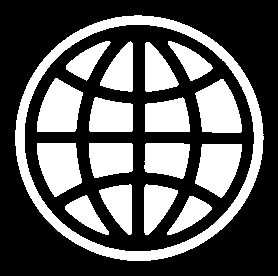 